FileNet Platform Overview 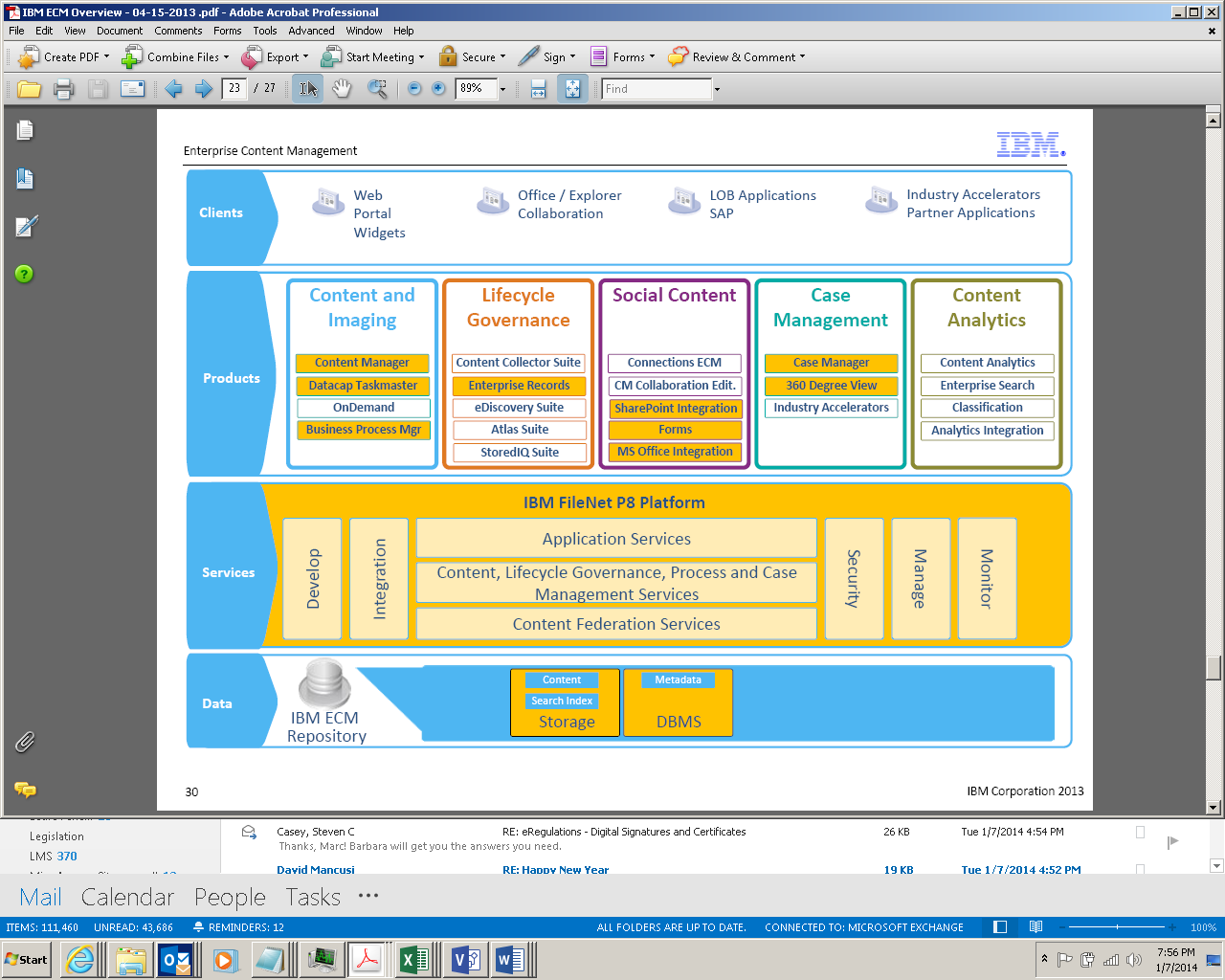 IBM Corporation 2013Records management (RM), also known as Records information management or RIM, is the professional practice or discipline of controlling and governing what are considered to be the most important records of an organization throughout the records life-cycle, which includes from the time such records are conceived through to their eventual disposal. This work includes identifying, classifying, prioritizing, storing, securing, archiving, preserving, retrieving, tracking and destroying of records. 
From Wikipedia